Рабочий лист 3Перед началом урока ознакомьтесь с историей вычислительной техники (файл text4pup2.doc) и с продукцией компании Apple (файл text4pup3.doc), начиная с 1976 года.В ходе работы классу предстоит решить следующие задачи:Разработать информационную модель развития вычислительных технологий на примере  экспонатов музея, используя какое-либо устройство (ноутбук, персональный компьютер) и веб-сервис Piktochart.com. При этом необходимо учесть хронологический принцип расположения экспонатов музея.Подготовить на площадках музея для каждой группы папку для размещения основных файлов (фотографий, протоколов, инфографики).Заполнить протоколы съемки по прилагаемой форме (text4pup4.doc).Дополнить при необходимости содержимое папок фотографиями и данными из Интернета.Представить в графическом виде, используя веб-сервис Piktochart.com, информационную модель экспонатов музея.Сохранить полученный файл на каком-либо устройстве: планшете, смартфоне, ноутбуке, моноблоке и др.В ходе работы вашей рабочей группе предстоит: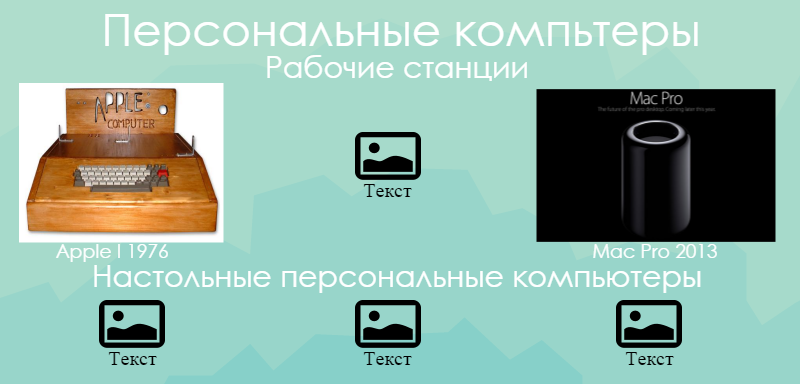 Создать на каком-либо устройстве (планшет, смартфон, ноутбук, моноблок и др.) информационную модель экспонатов музея, посвященную истории развития персональных компьютеров Apple. При составлении необходимо учесть основные данные: год выпуска, назначение и характеристики если есть.На площадках музея подготовить фотографии в формате *.jpeg и сохранить их в определенной папке на устройстве, заполнить протокол (Таблица 1) об экспонатах музея.При необходимости провести поиск в Интернете дополнительных изображений и данных по экспонатам музея.Используя сервис Piktochart.com, представить информационную модель, отражающую хронологию развития программного обеспечения компании Apple. (Инструкция файл text4pup1.doc).Сохранить полученный файл в сервисе Piktochart.com в виде блоков.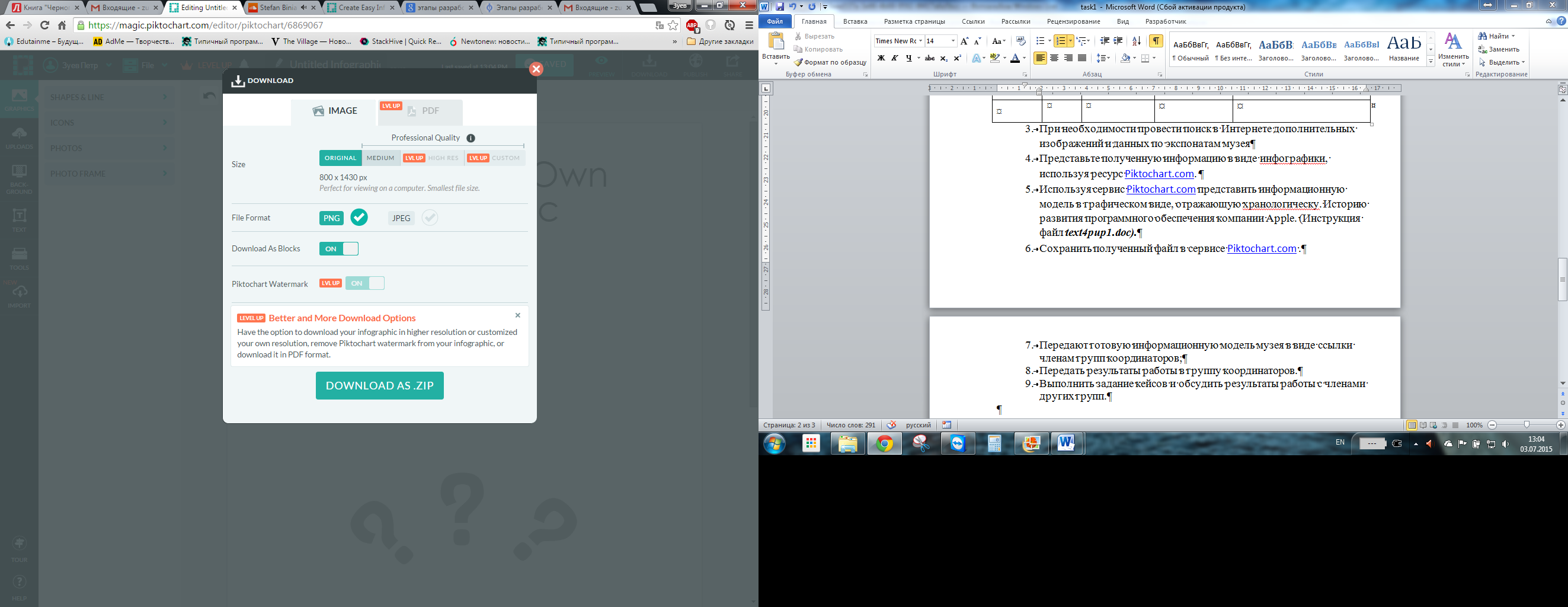 Передать готовую информационную модель музея в формате *.zip членам группы координаторов.УстройствоГод выпускаНазначениеХарактеристикиФотографияApple 11976Персональный компьютерПроцессор:MOS 6502 на частоте 1 МГц;Память:ОЗУ 4 КБ, возможно увеличение до 8 или 48 КБ платами расширения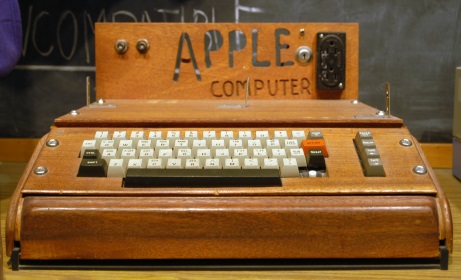 